§2-706.  Life insurance; retirement plan; account with POD designation; TOD designation; deceased beneficiary1.  Definitions.  As used in this section, unless the context otherwise indicates, the following terms have the following meanings.A.  "Alternative beneficiary designation" means a beneficiary designation that is expressly created by the governing instrument and, under the terms of the governing instrument, can take effect instead of another designation on the happening of one or more events, including survival of the decedent or failure to survive the decedent, whether an event is expressed in condition-precedent, condition-subsequent or any other form.  [PL 2017, c. 402, Pt. A, §2 (NEW); PL 2019, c. 417, Pt. B, §14 (AFF).]B.  "Beneficiary" means the beneficiary of a beneficiary designation under which the beneficiary must survive the decedent and includes:(1)  A class member if the beneficiary designation is in the form of a class gift; and(2)  An individual or class member who was deceased at the time the beneficiary designation was executed as well as an individual or class member who was then living but who failed to survive the decedent."Beneficiary" excludes a joint tenant of a joint tenancy with the right of survivorship and a party to a joint survivorship account.  [PL 2017, c. 402, Pt. A, §2 (NEW); PL 2019, c. 417, Pt. B, §14 (AFF).]C.  "Beneficiary designation" includes an alternative beneficiary designation and a beneficiary designation in the form of a class gift.  [PL 2017, c. 402, Pt. A, §2 (NEW); PL 2019, c. 417, Pt. B, §14 (AFF).]D.  "Class member" includes an individual who fails to survive the decedent but who would have taken under a beneficiary designation in the form of a class gift had the individual survived the decedent.  [PL 2017, c. 402, Pt. A, §2 (NEW); PL 2019, c. 417, Pt. B, §14 (AFF).]E.  "Descendant of a grandparent" means an individual who qualifies as a descendant of a grandparent of the decedent under the:(1)  Rules of construction applicable to a class gift created in the decedent's beneficiary designation if the beneficiary designation is in the form of a class gift; or(2)  Rules for intestate succession if the beneficiary designation is not in the form of a class gift.  [PL 2017, c. 402, Pt. A, §2 (NEW); PL 2019, c. 417, Pt. B, §14 (AFF).]F.  "Stepchild" means a child of the decedent's surviving, deceased or former spouse and not of the decedent.  [PL 2017, c. 402, Pt. A, §2 (NEW); PL 2019, c. 417, Pt. B, §14 (AFF).]G.  "Surviving beneficiaries" or "surviving descendants" means beneficiaries or descendants, respectively, who neither predeceased the decedent nor are deemed to have predeceased the decedent under section 2‑702.  [PL 2017, c. 402, Pt. A, §2 (NEW); PL 2019, c. 417, Pt. B, §14 (AFF).][PL 2017, c. 402, Pt. A, §2 (NEW); PL 2019, c. 417, Pt. B, §14 (AFF).]2.  Substitute gift.  If a beneficiary fails to survive the decedent and is a grandparent, a descendant of a grandparent or a stepchild of the decedent, the following apply.A.  Except as provided in paragraph D, if the beneficiary designation is not in the form of a class gift and the deceased beneficiary leaves surviving descendants, a substitute gift is created in the beneficiary's surviving descendants.  The surviving descendants take per capita at each generation the property to which the beneficiary would have been entitled had the beneficiary survived the decedent.  [PL 2017, c. 402, Pt. A, §2 (NEW); PL 2019, c. 417, Pt. B, §14 (AFF).]B.  Except as provided in paragraph D, if the beneficiary designation is in the form of a class gift, other than a beneficiary designation to "issue," "descendants," "heirs of the body," "heirs," "next of kin," "relatives" or "family," or a class described by language of similar import, a substitute gift is created in the surviving descendants of any deceased beneficiary.  The property to which the beneficiaries would have been entitled had all of them survived the decedent passes to the surviving beneficiaries and the surviving descendants of the deceased beneficiaries.  Each surviving beneficiary takes the share to which that beneficiary would have been entitled had the deceased beneficiary survived the decedent.  Each deceased beneficiary's surviving descendants who are substituted for the deceased beneficiary take per capita at each generation the share to which the deceased beneficiary would have been entitled had the deceased beneficiary survived the decedent.  For the purposes of this paragraph, "deceased beneficiary" means a class member who failed to survive the decedent and left one or more surviving descendants.  [PL 2017, c. 402, Pt. A, §2 (NEW); PL 2019, c. 417, Pt. B, §14 (AFF).]C.  For the purposes of section 2‑701, words of survivorship, such as in a beneficiary designation to an individual "if he survives me" or "if she survives me," or in a beneficiary designation to "my surviving children," are, in the absence of additional evidence, a sufficient indication of an intent contrary to the application of this section.  [PL 2017, c. 402, Pt. A, §2 (NEW); PL 2019, c. 417, Pt. B, §14 (AFF).]D.  If a governing instrument creates an alternative beneficiary designation with respect to a beneficiary designation for which a substitute gift is created under paragraph A or B, the substitute gift is superseded by the alternative beneficiary designation if:(1)  The alternative beneficiary designation is in the form of a class gift and one or more members of the class is entitled to take; or(2)  The alternative beneficiary designation is not in the form of a class gift and the expressly designated beneficiary of the alternative beneficiary designation is entitled to take.  [PL 2017, c. 402, Pt. A, §2 (NEW); PL 2019, c. 417, Pt. B, §14 (AFF).]"Descendants," in the phrase "surviving descendants," used in reference to a deceased beneficiary or class member in paragraphs A and B, means the descendants of a deceased beneficiary or class member who would take under a class gift created in the beneficiary designation.[PL 2017, c. 402, Pt. A, §2 (NEW); PL 2019, c. 417, Pt. B, §14 (AFF).]3.  More than one substitute gift; which one takes effect.  If, under subsection 2, substitute gifts are created and not superseded with respect to more than one beneficiary designation and the beneficiary designations are alternative beneficiary designations, one to the other, the property passes under the primary substitute gift except that if there is a younger-generation beneficiary designation, the property passes under the younger-generation substitute gift and not under the primary substitute gift.As used in this subsection, unless the context otherwise indicates, the following terms have the following meanings.A.  "Primary beneficiary designation" means the beneficiary designation that would have taken effect had all the deceased beneficiaries of the alternative beneficiary designations who left surviving descendants survived the decedent.  [PL 2017, c. 402, Pt. A, §2 (NEW); PL 2019, c. 417, Pt. B, §14 (AFF).]B.  "Primary substitute gift" means the substitute gift created with respect to the primary beneficiary designation.  [PL 2017, c. 402, Pt. A, §2 (NEW); PL 2019, c. 417, Pt. B, §14 (AFF).]C.  "Younger-generation beneficiary designation" means a beneficiary designation that:(1)  Is to a descendant of a beneficiary of the primary beneficiary designation;(2)  Is an alternative beneficiary designation with respect to the primary beneficiary designation;(3)  Is a beneficiary designation for which a substitute gift is created; and(4)  Would have taken effect had all the deceased beneficiaries who left surviving descendants survived the decedent except the deceased beneficiary or beneficiaries of the primary beneficiary designation.  [PL 2017, c. 402, Pt. A, §2 (NEW); PL 2019, c. 417, Pt. B, §14 (AFF).]D.  "Younger-generation substitute gift" means the substitute gift created with respect to the younger-generation beneficiary designation.  [PL 2017, c. 402, Pt. A, §2 (NEW); PL 2019, c. 417, Pt. B, §14 (AFF).][PL 2017, c. 402, Pt. A, §2 (NEW); PL 2019, c. 417, Pt. B, §14 (AFF).]4.  Protection of payors.  This subsection governs the liability of payors.A.  A payor is protected from liability in making payments under the terms of the beneficiary designation until the payor has received written notice of a claim to a substitute gift under this section.  Payment made before the receipt of written notice of a claim to a substitute gift under this section discharges the payor, but not the recipient, from all claims for the amounts paid.  A payor is liable for a payment made after the payor has received written notice of the claim.  A recipient is liable for a payment received, whether or not written notice of the claim is given.  [PL 2017, c. 402, Pt. A, §2 (NEW); PL 2019, c. 417, Pt. B, §14 (AFF).]B.  The written notice of the claim under paragraph A must be mailed to the payor's main office or home by registered or certified mail, return receipt requested, or served upon the payor in the same manner as a summons in a civil action.  Upon receipt of written notice of the claim, a payor may pay any amount owed by the payor or other 3rd party to the court having jurisdiction of the probate proceedings relating to the decedent's estate or, if no proceedings have been commenced, to the court having jurisdiction of probate proceedings relating to decedents' estates located in the county of the decedent's residence.  The court shall hold the funds and, upon its determination under this section, shall order disbursement in accordance with the determination.  Payment made to the court discharges the payor from all claims for the amounts paid.  [PL 2017, c. 402, Pt. A, §2 (NEW); PL 2019, c. 417, Pt. B, §14 (AFF).][PL 2017, c. 402, Pt. A, §2 (NEW); PL 2017, c. 402, Pt. F, §1 (AFF).]5.  Protection of bona fide purchaser; personal liability of recipient.  This subsection governs the liability of bona fide purchasers and other recipients.A.  A person who purchases property for value and without notice, or who receives a payment, an item of property or any other benefit in partial or full satisfaction of a legally enforceable obligation, is neither obligated under this section to return the payment, item of property or benefit nor liable under this section for the amount of the payment or the value of the item of property or benefit.  A person who, not for value, receives a payment, item of property or other benefit to which the person is not entitled under this section is obligated to return the payment, item of property or benefit, or is personally liable for the amount of the payment or the value of the item of property or benefit, to the person who is entitled to it under this section.  [PL 2017, c. 402, Pt. A, §2 (NEW); PL 2019, c. 417, Pt. B, §14 (AFF).]B.  If this section or any part of this section is preempted by federal law with respect to a payment, an item of property or any other benefit covered by this section, a person who, not for value, receives the payment, item of property or other benefit to which the person is not entitled under this section is obligated to return the payment, item of property or benefit, or is personally liable for the amount of the payment or the value of the item of property or benefit, to the person who would have been entitled to it were this section or part of this section not preempted.  [PL 2017, c. 402, Pt. A, §2 (NEW); PL 2019, c. 417, Pt. B, §14 (AFF).][PL 2017, c. 402, Pt. A, §2 (NEW); PL 2019, c. 417, Pt. B, §14 (AFF).]SECTION HISTORYPL 2017, c. 402, Pt. A, §2 (NEW). PL 2017, c. 402, Pt. F, §1 (AFF). PL 2019, c. 417, Pt. B, §14 (AFF). The State of Maine claims a copyright in its codified statutes. If you intend to republish this material, we require that you include the following disclaimer in your publication:All copyrights and other rights to statutory text are reserved by the State of Maine. The text included in this publication reflects changes made through the First Regular and First Special Session of the 131st Maine Legislature and is current through November 1. 2023
                    . The text is subject to change without notice. It is a version that has not been officially certified by the Secretary of State. Refer to the Maine Revised Statutes Annotated and supplements for certified text.
                The Office of the Revisor of Statutes also requests that you send us one copy of any statutory publication you may produce. Our goal is not to restrict publishing activity, but to keep track of who is publishing what, to identify any needless duplication and to preserve the State's copyright rights.PLEASE NOTE: The Revisor's Office cannot perform research for or provide legal advice or interpretation of Maine law to the public. If you need legal assistance, please contact a qualified attorney.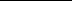 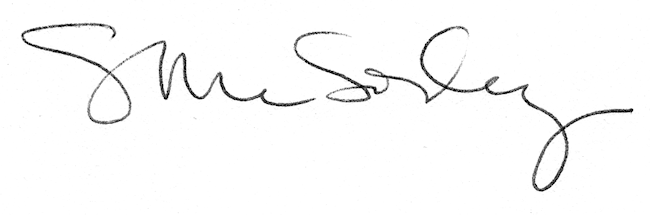 